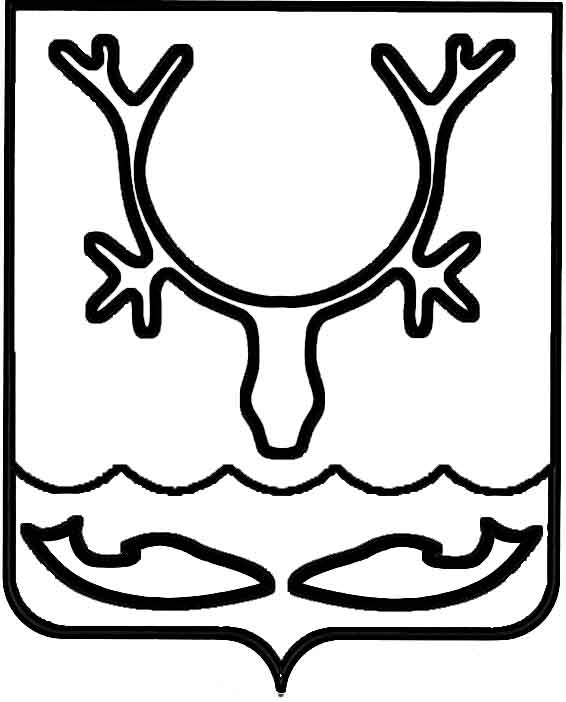 Администрация МО "Городской округ "Город Нарьян-Мар"ПОСТАНОВЛЕНИЕот “____” __________________ № ____________		г. Нарьян-МарО внесении изменений в муниципальную программу муниципального образования "Городской округ "Город Нарьян-Мар" "Обеспечение доступным и комфортным жильем, коммунальными и бытовыми услугами населения города", утвержденную постановлением Администрации МО "Городской округ "Город Нарьян-Мар"                от 12.11.2013 № 2423Руководствуясь статьей 179 Бюджетного кодекса Российской Федерации, постановлением Администрации МО "Городской округ "Город Нарьян-Мар"                       от 30.07.2013 № 1496 "Об утверждении порядка разработки, реализации и оценки эффективности муниципальных программ муниципального образования "Городской округ "Город Нарьян-Мар", Администрация МО "Городской округ "Город Нарьян-Мар"П О С Т А Н О В Л Я Е Т:1.	Утвердить изменения в муниципальную программу муниципального образования "Городской округ "Город Нарьян-Мар" "Обеспечение доступным и комфортным жильем, коммунальными и бытовыми услугами населения города", утвержденную постановлением Администрации МО "Городской округ "Город Нарьян-Мар" от 12.11.2013 № 2423 (в ред. от 30.12.2016 № 1699), (далее – Программа) согласно Приложению.2.	Настоящее постановление вступает в силу со дня его подписания.Приложениек постановлению Администрации МО "Городской округ "Город Нарьян-Мар"от 07.03.2017 № 263ИЗМЕНЕНИЯ в муниципальную программу муниципального образования "Городской округ "Город Нарьян-Мар" "Обеспечение доступным и комфортным жильем,коммунальными и бытовыми услугами населения города"В Паспорте Программы разделы "Соисполнители муниципальной программы" и "Объемы и источники финансирования муниципальной программы" изложить                     в следующей редакции:"".Приложение № 2 к Программе изложить в новой редакции:"Приложение № 2к муниципальной программе"Обеспечение доступным и комфортным жильем,коммунальными и бытовыми услугами населения города"Ресурсное обеспечениереализации муниципальной программы "Обеспечение доступным и комфортным жильем, коммунальными и бытовыми услугами населения города"Ответственный исполнитель: Управление строительства, ЖКХ и градостроительной деятельности Администрации МО "Городской округ "Город Нарьян-Мар""".В паспорте подпрограммы "Переселение граждан из жилищного фонда, признанного непригодным для проживания и/или с высоким уровнем износа"           (далее – Подпрограмма 3) разделы "Соисполнители муниципальной программы" и "Объемы и источники финансирования подпрограммы" изложить в следующей редакции:"".Приложение к Подпрограмме 3 изложить в новой редакции:"".0703.2017263Глава МО "Городской округ "Город Нарьян-Мар" Т.В.ФедороваСоисполнители муниципальной программыОтдел бухгалтерского учета и отчетности Администрации МО "Городской округ "Город Нарьян-Мар"Объемы и источники финансирования муниципальной программыОбщий объем финансирования программы – 1 956 592,7 тыс. руб.,                 в т.ч. по годам:2014 год – 920 949,4 тыс. руб.,2015 год – 435 775,2 тыс. руб.,2016 год – 71 372,6  тыс. руб.;2017 год – 55 163,8 тыс. руб.;2018 год – 42 440,7 тыс. руб.;2019 год – 42619,7 тыс. руб.;2020 год- 352 853,5 тыс. руб.;2021 год – 20 042,5 тыс. руб.;2022 год – 15 375,3 тыс. руб.,в том числе:- средства федерального бюджета – 39 400,2 тыс. руб.,  в т.ч. по годам:2015 год – 39 400,2 тыс. руб.,- средства окружного бюджета – 1 585 946,3 тыс. руб., в т.ч. по годам:2014 год – 891 176,8 тыс. руб.,2015 год – 374 935,6 тыс. руб.,2016 год – 11 028,4 тыс. руб.;2017 год – 0,0 тыс. руб.;2018 год – 0,0 тыс. руб.;2019 год – 0,0 тыс. руб.;2020 год – 308 805,5 тыс. руб.;2021 год – 0,0 тыс. руб.;2022 год – 0,0 тыс. руб.,- средства городского бюджета – 331 246,2  тыс. руб., в т.ч. по годам:2014 год – 29 772,6 тыс. руб.,2015 год – 21 439,4 тыс. руб.,2016 год – 60 344,2 тыс. руб.;2017 год – 55 163,8 тыс. руб.;2018 год – 42 440,7 тыс. руб.;2019 год – 42 619,7 тыс. руб.;2020 год – 44 048,0 тыс. руб.;2021 год – 20 042,5 тыс. руб.; год – 15375,3 тыс. руб.Наименование муниципальной программы (подпрограммы)Источник финансированияОценка расходов, тыс. руб.Оценка расходов, тыс. руб.Оценка расходов, тыс. руб.Оценка расходов, тыс. руб.Оценка расходов, тыс. руб.Оценка расходов, тыс. руб.Оценка расходов, тыс. руб.Оценка расходов, тыс. руб.Оценка расходов, тыс. руб.Оценка расходов, тыс. руб.Наименование муниципальной программы (подпрограммы)Источник финансированияВсего201420152016201720182019202020212022АБ12345678910Подпрограмма "Строительство (приобретение) жилых помещений               в целях предоставления гражданам   по договорам социального найма и договорам найма специализированного жилого помещения" всего, в т.ч.749508,9513654,3235854,60,00,00,00,00,00,00,0Подпрограмма "Строительство (приобретение) жилых помещений               в целях предоставления гражданам   по договорам социального найма и договорам найма специализированного жилого помещения" окружной бюджет727023,2498244,3228778,90,00,00,00,00,00,00,0Подпрограмма "Строительство (приобретение) жилых помещений               в целях предоставления гражданам   по договорам социального найма и договорам найма специализированного жилого помещения" городской бюджет22485,715410,07075,70,00,00,00,00,00,00,0Подпрограмма "Обеспечение земельных участков коммунальной и транспортной инфраструктурами                в целях жилищного строительства" всего, в т.ч.245325,3104626,0135488,74760,6450,00,00,00,00,00,0Подпрограмма "Обеспечение земельных участков коммунальной и транспортной инфраструктурами                в целях жилищного строительства" федеральный бюджет39400,20,039400,20,00,00,00,00,00,00,0Подпрограмма "Обеспечение земельных участков коммунальной и транспортной инфраструктурами                в целях жилищного строительства" окружной бюджет193569,9100971,587994,34604,10,00,00,00,00,00,0Подпрограмма "Обеспечение земельных участков коммунальной и транспортной инфраструктурами                в целях жилищного строительства" городской бюджет12355,23654,58094,2156,5450,00,00,00,00,00,0Подпрограмма "Переселение граждан из жилищного фонда, признанного непригодным для проживания и/или                с высоким уровнем износа"всего, в т.ч.49805,215432,34467,42818,33434,74162,74341,74730,35042,55375,3Подпрограмма "Переселение граждан из жилищного фонда, признанного непригодным для проживания и/или                с высоким уровнем износа"окружной бюджет15278,014969,30,0308,70,00,00,00,00,00,0Подпрограмма "Переселение граждан из жилищного фонда, признанного непригодным для проживания и/или                с высоким уровнем износа"городской бюджет34527,2463,04467,42509,63434,74162,74341,74730,35042,55375,3Подпрограмма "Обеспечение населения города Нарьян-Мара чистой водой"всего, в т.ч.686843,4287236,859964,510435,51083,40,00,0328123,20,00,0Подпрограмма "Обеспечение населения города Нарьян-Мара чистой водой"окружной бюджет650075,2276991,758162,46115,60,00,00,0308805,50,00,0Подпрограмма "Обеспечение населения города Нарьян-Мара чистой водой"городской бюджет36768,210245,11802,14319,91083,40,00,019317,70,00,0Подпрограмма "Обеспечение населения города Нарьян-Мара доступными жилищно-коммунальными и бытовыми услугами"всего, в т.ч.225109,90,00,053358,250195,738278,038278,020000,015000,010000,0Подпрограмма "Обеспечение населения города Нарьян-Мара доступными жилищно-коммунальными и бытовыми услугами"окружной бюджет0,00,00,00,00,00,00,00,00,00,0Подпрограмма "Обеспечение населения города Нарьян-Мара доступными жилищно-коммунальными и бытовыми услугами"городской бюджет225109,90,00,053358,250195,738278,038278,020000,015000,010000,0Муниципальная программа "Обеспечение доступным и комфортным жильем, коммунальными и бытовыми услугами населения города"всего, в т.ч.1956592,7920949,4435775,271372,655163,842440,742619,7352853,520042,515375,3Муниципальная программа "Обеспечение доступным и комфортным жильем, коммунальными и бытовыми услугами населения города"федеральный бюджет39400,20,039400,20,00,00,00,00,00,00,0Муниципальная программа "Обеспечение доступным и комфортным жильем, коммунальными и бытовыми услугами населения города"окружной бюджет1585946,3891176,8374935,611028,40,00,00,0308805,50,00,0Муниципальная программа "Обеспечение доступным и комфортным жильем, коммунальными и бытовыми услугами населения города"городской бюджет331246,229772,621439,460344,255163,842440,742619,744048,020042,515375,3Соисполнители муниципальной программыОтдел бухгалтерского учета и отчетности Администрации МО "Городской округ "Город Нарьян-Мар"Объемы и источники финансирования подпрограммыОбщий объем финансирования программы –                               49 805,2 тыс. руб., в т.ч. по годам:2014 год – 15 432,3 тыс. руб.;2015 год – 4 467,4 тыс. руб.;2016 год – 2 818,3 тыс. руб.;2017 год – 3 474,7 тыс. руб.;2018 год – 4 162,7 тыс. руб.;2019 год – 4 341,7 тыс. руб.;2020 год – 4730,3 тыс. руб.;2021 год – 5042,5 тыс. руб.;2022 год – 5 375,3 тыс. руб.в том числе:- средства окружного бюджета – 14 969,3 тыс. руб.,                      в т.ч. по годам:2014 год – 14 969,3 тыс. руб.;2016 год – 308,7 тыс. руб.- средства городского бюджета – 34 527,2 тыс. руб.,                     в т.ч. по годам:2014 год – 463,0 тыс. руб.;2015 год –  4 467,4 тыс. руб.;2016 год – 2 509,6 тыс. руб.;2017 год – 3 474,7 тыс. руб.;2018 год – 4 162,7 тыс. руб.;2019 год – 4 341,7 тыс. руб.;2020 год – 4730,3 тыс. руб.;2021 год – 5042,5 тыс. руб.;2022 год – 5 375,3 тыс. руб."Приложение к подпрограмме "Переселение граждан из жилищного фонда, признанного непригодным для проживания и/или с высоким уровнем износа" Перечень мероприятий подпрограммы "Переселение граждан из жилищного фонда, признанного непригодным для проживания и/или с высоким уровнем износа" муниципальной программы муниципального образования "Городской округ "Город Нарьян-Мар""Обеспечение доступным и комфортным жильем и коммунальными услугами населения города"№ п/пНаименование мероприятияИсточник финансированияОбъемы финансирования, тыс. руб.Объемы финансирования, тыс. руб.Объемы финансирования, тыс. руб.Объемы финансирования, тыс. руб.Объемы финансирования, тыс. руб.Объемы финансирования, тыс. руб.Объемы финансирования, тыс. руб.Объемы финансирования, тыс. руб.Объемы финансирования, тыс. руб.Объемы финансирования, тыс. руб.№ п/пНаименование мероприятияИсточник финансированияВсего2014 г.2015 г.2016 г.2017 г.2018 г.2019 г.2020 г.2021 г.2022 г.АБВ123456789101.Снос жилищного фонда, непригодного для проживанияитого, в том числе:49805,215432,34467,42818,33434,74162,74341,74730,35042,55375,31.Снос жилищного фонда, непригодного для проживанияокружной  бюджет15278,014969,30,0308,70,00,00,00,00,00,01.Снос жилищного фонда, непригодного для проживаниягородской бюджет34527,2463,04467,42509,63434,74162,74341,74730,35042,55375,31.1Мероприятия по сносу МКДитого, в том числе:49486,915432,34467,42500,03434,74162,74341,74730,35042,55375,31.1Мероприятия по сносу МКДокружной бюджет14969,314969,30,00,00,00,00,00,00,00,01.1Мероприятия по сносу МКДгородской бюджет34517,6463,04467,42500,03434,74162,74341,74730,35042,55375,31.2Субсидии местным бюджетам на выкуп жилых помещений собственников в соответствии со статьей 32 Жилищного кодекса Российской Федерацииитого, в том числе:318,30,00,0318,30,00,00,00,00,00,01.2Субсидии местным бюджетам на выкуп жилых помещений собственников в соответствии со статьей 32 Жилищного кодекса Российской Федерацииокружной  бюджет308,70,00,0308,70,00,00,00,00,00,01.2Субсидии местным бюджетам на выкуп жилых помещений собственников в соответствии со статьей 32 Жилищного кодекса Российской Федерациигородской бюджет9,60,00,09,60,00,00,00,00,00,0ВСЕГО по подпрограмме, в т.ч.ВСЕГО по подпрограмме, в т.ч.49805,215432,34467,42818,33434,74162,74341,74730,35042,55375,3окружной  бюджетокружной  бюджет15278,014969,30,0308,70,00,00,00,00,00,0городской бюджетгородской бюджет34527,2463,04467,42509,63434,74162,74341,74730,35042,55375,3